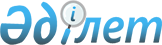 О внесении изменений в решение Ескельдинского районного маслихата от 25 декабря 2020 года № 79-435 "О бюджете Ескельдинского района на 2021-2023 годы"Решение Ескельдинского районного маслихата Алматинской области от 16 ноября 2021 года № 18-61. Зарегистрировано в Министерстве юстиции Республики Казахстан 23 ноября 2021 года № 25326
      Ескельдинский районный маслихат РЕШИЛ:
      1. Внести в решение Ескельдинского районного маслихата "О бюджете Ескельдинского района на 2021-2023 годы" от 25 декабря 2020 года № 79-435 (зарегистрирован в Реестре государственной регистрации нормативных правовых актов № 5863) следующие изменения:
      пункт 1 указанного решения изложить в новой редакции:
       "1. Утвердить районный бюджет на 2021-2023 годы согласно приложениям 1, 2 и 3 к настоящему решению соответственно, в том числе на 2021 год в следующих объемах:
      1) доходы 9 151 119 тысяч тенге, в том числе:
      налоговые поступления 224 320 тысяч тенге;
      неналоговые поступления 93 304 тысяч тенге;
      поступления от продажи основного капитала 65 000 тысяч тенге;
      поступления трансфертов 8 768 495 тысячи тенге; 
      2) затраты 9 322 689 тысяч тенге;
      3) чистое бюджетное кредитование 172 808 тысяч тенге, в том числе:
      бюджетные кредиты 243 653 тысячи тенге;
      погашение бюджетных кредитов 70 845 тысяч тенге;
      4) сальдо по операциям с финансовыми активами 0 тенге, в том числе:
      приобретение финансовых активов 0 тенге;
      поступления от продажи финансовых активов государства 0 тенге;
      5) дефицит (профицит) бюджета (-) 344 378 тысяч тенге;
      6) финансирование дефицита (использование профицита) бюджета 344 378 тысяч тенге, в том числе:
      поступление займов 243 653 тысячи тенге;
      погашение займов 70 853 тысячи тенге;
      используемые остатки бюджетных средств 171 578 тысяч тенге.".
      2. Приложение 1 к указанному решению изложить в новой редакции согласно приложению к настоящему решению.
      3. Настоящее решение вводится в действие с 1 января 2021 года.  Районный бюджет на 2021 год
					© 2012. РГП на ПХВ «Институт законодательства и правовой информации Республики Казахстан» Министерства юстиции Республики Казахстан
				
      Секретарь Ескельдинского районного маслихата

К. Сатанов
Приложение к решению Ескельдинский районный маслихат от 16 ноября 2021 года № 18-61Приложение 1 к решению Ескельдинский районный маслихат от 25 декабря 2020 года № 79-435
Категория
Категория
Категория
Категория
Сумма (тысяч тенге)
Класс
Класс
Класс
Сумма (тысяч тенге)
Подкласс
Подкласс
Сумма (тысяч тенге)
Наименование
Сумма (тысяч тенге)
Доходы
9 151 119
1
Налоговые поступления
224 320
01
Подоходный налог
81 500
1
Корпоративный подоходный налог
81 500
1
04
Hалоги на собственность
120 050
1
04
1
Hалоги на имущество
120 050
1
05
Внутренние налоги на товары, работы и услуги
14 270
1
05
2
Акцизы
1 190
1
05
3
Поступления за использование природных и других ресурсов
5 000
1
05
4
Сборы за ведение предпринимательской и профессиональной деятельности
8 080
1
08
Обязательные платежи, взимаемые за совершение юридически значимых действий и (или) выдачу документов уполномоченными на то государственными органами или должностными лицами
8 500
1
08
1
Государственная пошлина
8 500
2
Неналоговые поступления
93 304
01
Доходы от государственной собственности
17 000
1
Поступления части чистого дохода государственных предприятий
12 600
5
Доходы от аренды имущества, находящегося в государственной собственности
4 300
7
Вознаграждения по кредитам, выданным из государственного бюджета
100
04
Штрафы, пени, санкции, взыскания, налагаемые государственными учреждениями, финансируемыми из государственного бюджета, а также содержащимися и финансируемыми из бюджета (сметы расходов) Национального Банка Республики Казахстан 
437
1
Штрафы, пени, санкции, взыскания, налагаемые государственными учреждениями, финансируемыми из государственного бюджета, а также содержащимися и финансируемыми из бюджета (сметы расходов) Национального Банка Республики Казахстан, за исключением поступлений от организаций нефтяного сектора 
437
06
Прочие неналоговые поступления
75 867
1
Прочие неналоговые поступления
75 867
3
Поступления от продажи основного капитала
65 000
01
Продажа государственного имущества, закрепленного за государственными учреждениями
41 500
1
Продажа государственного имущества, закрепленного за государственными учреждениями
41 500
3
03
Продажа земли и нематериальных активов
23 500
3
03
1
Продажа земли
23 000
2
Продажа нематериальных активов
500
4
Поступления трансфертов 
8 768 495
4
01
Трансферты из нижестоящих органов государственного управления
26 995
4
01
3
Трансферты из бюджетов городов районного значения, сел, поселков, сельских округов
26 995
4
02
Трансферты из вышестоящих органов государственного управления
8 741 500
4
02
2
Трансферты из областного бюджета
8 741 500
Функциональная группа
Функциональная группа
Функциональная группа
Функциональная группа
Функциональная группа
Сумма (тысяч тенге)
Функциональная подгруппа
Функциональная подгруппа
Функциональная подгруппа
Функциональная подгруппа
Сумма (тысяч тенге)
Администратор бюджетных программ
Администратор бюджетных программ
Администратор бюджетных программ
Сумма (тысяч тенге)
Программа
Программа
Сумма (тысяч тенге)
Наименование
Сумма (тысяч тенге)
Затраты
9 322 689
01
Государственные услуги общего характера
430 103
01
1
Представительные, исполнительные и другие органы, выполняющие общие функции государственного управления
372 816
01
1
112
Аппарат маслихата района (города областного значения)
34 683
01
1
112
001
Услуги по обеспечению деятельности маслихата района (города областного значения)
34 055
01
1
112
003
Капитальные расходы государственного органа
628
01
1
122
Аппарат акима района (города областного значения)
338 133
01
1
122
001
Услуги по обеспечению деятельности акима района (города областного значения)
196 835
01
1
122
003
Капитальные расходы государственного органа
4 133
113
Целевые текущие трансферты нижестоящим бюджетам
137 165
01
2
Финансовая деятельность
30 698
01
2
452
Отдел финансов района (города областного значения)
30 698
01
2
452
001
Услуги по реализации государственной политики в области исполнения бюджета и управления коммунальной собственностью района (города областного значения)
28 348
01
2
452
003
Проведение оценки имущества в целях налогообложения
1 574
01
2
452
010
Приватизация, управление коммунальным имуществом, постприватизационная деятельность и регулирование споров, связанных с этим
236
01
2
452
018
Капитальные расходы государственного органа
540
01
5
Планирование и статистическая деятельность
26 589
01
5
453
Отдел экономики и бюджетного планирования района (города областного значения)
26 589
01
5
453
001
Услуги по реализации государственной политики в области формирования и развития экономической политики, системы государственного планирования
26 010
01
5
453
004
Капитальные расходы государственного органа
579
02
Оборона
14 183
02
1
Военные нужды
9 984
02
1
122
Аппарат акима района (города областного значения)
9 984
02
1
122
005
Мероприятия в рамках исполнения всеобщей воинской обязанности
9 984
02
2
Организация работы по чрезвычайным ситуациям
4 199
02
2
122
Аппарат акима района (города областного значения)
4 199
02
2
122
006
Предупреждение и ликвидация чрезвычайных ситуаций масштаба района (города областного значения)
189
02
2
122
007
Мероприятия по профилактике и тушению степных пожаров районного (городского) масштаба, а также пожаров в населенных пунктах, в которых не созданы органы государственной противопожарной службы
4 010
06
Социальная помощь и социальное обеспечение
1 129 966
1
Социальное обеспечение
278 848
451
Отдел занятости и социальных программ района (города областного значения)
278 848
005
Государственная адресная социальная помощь
278 848
06
2
Социальная помощь
787 448
06
2
451
Отдел занятости и социальных программ района (города областного значения)
787 448
06
2
451
002
Программа занятости
477 738
06
2
451
004
Оказание социальной помощи на приобретение топлива специалистам здравоохранения, образования, социального обеспечения, культуры, спорта и ветеринарии в сельской местности в соответствии с законодательством Республики Казахстан
28 135
006
Оказание жилищной помощи
2 250
06
2
451
007
Социальная помощь отдельным категориям нуждающихся граждан по решениям местных представительных органов
37 170
06
2
451
010
Материальное обеспечение детей-инвалидов, воспитывающихся и обучающихся на дому
2 728
06
2
451
014
Оказание социальной помощи нуждающимся гражданам на дому
72 209
06
2
451
017
Обеспечение нуждающихся инвалидов протезно-ортопедическими, сурдотехническими и тифлотехническими средствами, специальными средствами передвижения, обязательными гигиеническими средствами, а также предоставление услуг санаторно-курортного лечения, специалиста жестового языка, индивидуальных помощников в соответствии с индивидуальной программой реабилитации инвалида
110 070
06
2
451
023
Обеспечение деятельности центров занятости населения
57 148
06
9
Прочие услуги в области социальной помощи и социального обеспечения
63 670
06
9
451
Отдел занятости и социальных программ района (города областного значения)
56 595
06
9
451
001
Услуги по реализации государственной политики на местном уровне в области обеспечения занятости и реализации социальных программ для населения
43 309
06
9
451
011
Оплата услуг по зачислению, выплате и доставке пособий и других социальных выплат
3 295
06
9
451
021
Капитальные расходы государственного органа
200
050
Обеспечение прав и улучшение качества жизни инвалидов в Республике Казахстан
8 441
067
Капитальные расходы подведомственных государственных учреждений и организаций
1 350
487
Отдел жилищно-коммунального хозяйства и жилищной инспекции района (города областного значения)
7 075
094
Предоставление жилищных сертификатов как социальная помощь 
7 000
097
Оплата услуг поверенному агенту по предоставлению жилищных сертификатов (социальная поддержка в виде бюджетного кредита)
75
07
Жилищно-коммунальное хозяйство
3 167 196
07
1
Жилищное хозяйство
1 483 436
1
467
Отдел строительства района (города областного значения)
1 055 890
07
1
467
003
Проектирование и (или) строительство, реконструкция жилья коммунального жилищного фонда
796 613
07
1
467
004
Проектирование, развитие и (или) обустройство инженерно-коммуникационной инфраструктуры
259 277
487
Отдел жилищно-коммунального хозяйства и жилищной инспекции района (города областного значения)
427 546
001
Услуги по реализации государственной политики на местном уровне в области жилищно-коммунального хозяйства и жилищного фонда
27 927
003
Капитальные расходы государственного органа
200
032
Капитальные расходы подведомственных государственных учреждений и организаций
15 857
113
Целевые текущие трансферты нижестоящим бюджетам
383 562
07
2
Коммунальное хозяйство
1 456 460
07
2
487
Отдел жилищно-коммунального хозяйства и жилищной инспекции района (города областного значения)
1 456 460
07
2
458
016
Функционирование системы водоснабжения и водоотведения
18 038
07
2
458
026
Организация эксплуатации тепловых сетей, находящихся в коммунальной собственности районов (городов областного значения)
32 200
07
2
458
028
Развитие коммунального хозяйства
49 063
07
2
458
029
Развитие системы водоснабжения и водоотведения 
1 357 159
07
3
Благоустройство населенных пунктов
227 300
07
3
487
Отдел жилищно-коммунального хозяйства и жилищной инспекции района (города областного значения)
227 300
025
Освещение улиц в населенных пунктах
223 300
030
Благоустройство и озеленение населенных пунктов
4 000
08
Культура, спорт, туризм и информационное пространство
525 529
08
1
Деятельность в области культуры
151 292
08
1
455
Отдел культуры и развития языков района (города областного значения)
147 292
08
1
455
003
Поддержка культурно-досуговой работы
147 292
467
Отдел строительства района (города областного значения)
4 000
011
Развитие объектов культуры
4 000
08
2
Спорт
25 062
08
2
465
Отдел физической культуры и спорта района (города областного значения)
25 062
001
Услуги по реализации государственной политики на местном уровне в сфере физической культуры и спорта
12 079
004
Капитальные расходы государственного органа
500
08
2
471
006
Проведение спортивных соревнований на районном (города областного значения) уровне
6 838
08
2
471
007
Подготовка и участие членов сборных команд района (города областного значения) по различным видам спорта на областных спортивных соревнованиях
5 645
08
3
Информационное пространство
100 487
08
3
455
Отдел культуры и развития языков района (города областного значения)
85 826
08
3
455
006
Функционирование районных (городских) библиотек
84 744
08
3
455
007
Развитие государственного языка и других языков народа Казахстана
1 082
08
3
456
Отдел внутренней политики района (города областного значения)
14 661
08
3
456
002
Услуги по проведению государственной информационной политики
14 661
08
9
Прочие услуги по организации культуры, спорта, туризма и информационного пространства
248 688
08
9
455
Отдел культуры и развития языков района (города областного значения)
207 521
08
9
455
001
Услуги по реализации государственной политики на местном уровне в области развития языков и культуры
11 811
032
Капитальные расходы подведомственных государственных учреждений и организаций
195 710
08
9
456
Отдел внутренней политики района (города областного значения)
41 167
08
9
456
001
Услуги по реализации государственной политики на местном уровне в области информации, укрепления государственности и формирования социального оптимизма граждан
31 966
08
9
456
003
Реализация мероприятий в сфере молодежной политики
6 800
08
9
456
006
Капитальные расходы государственного органа
1 700
032
Капитальные расходы подведомственных государственных учреждений и организаций
701
10
Сельское, водное, лесное, рыбное хозяйство, особо охраняемые природные территории, охрана окружающей среды и животного мира, земельные отношения
130 884
10
1
Сельское хозяйство
32 187
10
1
462
Отдел сельского хозяйства района (города областного значения)
32 187
10
1
462
001
Услуги по реализации государственной политики на местном уровне в сфере сельского хозяйства
32 187
10
6
Земельные отношения
56 100
10
6
463
Отдел земельных отношений района (города областного значения)
56 100
10
6
463
001
Услуги по реализации государственной политики в области регулирования земельных отношений на территории района (города областного значения)
15 215
004
Организация работ по зонированию земель
38 572
006
Землеустройство, проводимое при установлении границ районов, городов областного значения, районного значения, сельских округов, поселков, сел
1 313
10
6
463
007
Капитальные расходы государственного органа
1 000
10
9
Прочие услуги в области сельского, водного, лесного, рыбного хозяйства, охраны окружающей среды и земельных отношений
42 597
10
9
453
Отдел экономики и бюджетного планирования района (города областного значения)
42 597
10
9
473
099
Реализация мер по оказанию социальной поддержки специалистов
42 597
11
Промышленность, архитектурная, градостроительная и строительная деятельность
31 386
11
2
Архитектурная, градостроительная и строительная деятельность
31 386
11
2
467
Отдел строительства района (города областного значения)
14 289
11
2
467
001
Услуги по реализации государственной политики на местном уровне в области строительства
13 839
11
2
467
017
Капитальные расходы государственного органа
450
11
2
468
Отдел архитектуры и градостроительства района (города областного значения)
17 097
11
2
468
001
Услуги по реализации государственной политики в области архитектуры и градостроительства на местном уровне
17 097
12
Транспорт и коммуникации
531 370
12
1
Автомобильный транспорт
484 004
12
1
485
Отдел пассажирского транспорта и автомобильных дорог района (города областного значения)
484 004
023
Обеспечение функционирования автомобильных дорог
89 321
045
Капитальный и средний ремонт автомобильных дорог районного значения и улиц населенных пунктов
394 683
9
Прочие услуги в сфере транспорта и коммуникаций
47 366
485
Отдел пассажирского транспорта и автомобильных дорог района (города областного значения)
47 366
001
Услуги по реализации государственной политики на местном уровне в области пассажирского транспорта и автомобильных дорог 
15 896
003
Капитальные расходы государственного органа
400
113
Целевые текущие трансферты нижестоящим бюджетам
31 070
13
Прочие
279 341
13
3
Поддержка предпринимательской деятельности и защита конкуренции
9 962
13
3
469
Отдел предпринимательства района (города областного значения)
9 962
13
3
469
001
Услуги по реализации государственной политики на местном уровне в области развития предпринимательства 
9 512
13
3
469
004
Капитальные расходы государственного органа
450
13
9
Прочие
269 379
13
9
452
Отдел финансов района (города областного значения)
9 252
13
9
452
012
Резерв местного исполнительного органа района (города областного значения) 
9 252
13
9
487
Отдел жилищно-коммунального хозяйства, пассажирского транспорта и автомобильных дорог района (города областного значения)
260 127
13
9
458
079
Развитие социальной и инженерной инфраструктуры в сельских населенных пунктах в рамках проекта "Ауыл-Ел бесігі
260 127
14
Обслуживание долга
120 843
1
Обслуживание долга
120 843
452
Отдел финансов района (города областного значения)
120 843
013
Обслуживание долга местных исполнительных органов по выплате вознаграждений и иных платежей по займам из областного бюджета
120 843
15
Трансферты
2 961 888
1
Трансферты
2 961 888
452
Отдел финансов района (города областного значения)
2 961 888
006
Возврат неиспользованных (недоиспользованных) целевых трансфертов
54 766
024
Целевые текущие трансферты из нижестоящего бюджета на компенсацию потерь вышестоящего бюджета в связи с изменением законодательства
2 743 849
038
Субвенции
139 165
039
Целевые текущие трансферты из вышестоящего бюджета на компенсацию потерь нижестоящих бюджетов в связи с изменением законодательства
24108
Функциональная группа
Функциональная группа
Функциональная группа
Функциональная группа
Функциональная группа
Сумма (тысяч тенге)
Функциональная подгруппа
Функциональная подгруппа
Функциональная подгруппа
Функциональная подгруппа
Сумма (тысяч тенге)
Администратор бюджетных программ
Администратор бюджетных программ
Администратор бюджетных программ
Сумма (тысяч тенге)
Программа
Программа
Сумма (тысяч тенге)
Наименование
Сумма (тысяч тенге)
ІІІ. Чистое бюджетное кредитование
172 808
Бюджетные кредиты
243 653
6
Социальная помощь и социальное обеспечение
3 000
9
Прочие услуги в области социальной помощи и социального обеспечения
3 000
487
Отдел жилищно-коммунального хозяйства и жилищной инспекции района (города областного значения)
3 000
095
Бюджетные кредиты для предоставления жилищных сертификатов как социальная поддержка
3 000
10
Сельское, водное, лесное, рыбное хозяйство, особо охраняемые природные территории, охрана окружающей среды и животного мира, земельные отношения
240 653
10
9
Прочие услуги в области сельского, водного, лесного, рыбного хозяйства, охраны окружающей среды и земельных отношений
240 653
453
Отдел экономики и бюджетного планирования района (города областного значения)
240 653
006
Бюджетные кредиты для реализации мер социальной поддержки специалистов
240 653
Категория
Категория
Категория
Категория
Сумма (тысяч тенге)
Класс
Класс
Класс
Сумма (тысяч тенге)
Подкласс
Подкласс
Сумма (тысяч тенге)
Наименование
Сумма (тысяч тенге)
5
Погашение бюджетных кредитов
70 845
01
Погашение бюджетных кредитов
70 845
1
Погашение бюджетных кредитов, выданных из государственного бюджета
70 845
Функциональная группа
Функциональная группа
Функциональная группа
Функциональная группа
Функциональная группа
Сумма (тысяч тенге)
Функциональная подгруппа
Функциональная подгруппа
Функциональная подгруппа
Функциональная подгруппа
Сумма (тысяч тенге)
Администратор бюджетных программ
Администратор бюджетных программ
Администратор бюджетных программ
Сумма (тысяч тенге)
Программа
Программа
Сумма (тысяч тенге)
Наименование
Сумма (тысяч тенге)
IV. Сальдо по операциям с финансовыми активами
0
Приобретение финансовых активов
0
Категория
Категория
Категория
Категория
Сумма (тысяч тенге)
Класс
Класс
Класс
Сумма (тысяч тенге)
Подкласс
Подкласс
Сумма (тысяч тенге)
Наименование
Сумма (тысяч тенге)
Поступления от продажи финансовых активов государства
0
Категория
Категория
Категория
Категория
Сумма (тысяч тенге)
Класс
Класс
Класс
Сумма (тысяч тенге)
Подкласс
Подкласс
Сумма (тысяч тенге)
Наименование
Сумма (тысяч тенге)
V. Дефицит (профицит) бюджета
- 344 378
VI. Финансирование дефицита (использование профицита) бюджета
344 378
7
Поступления займов
243 653
7
01
Внутренние государственные займы
243 653
7
01
2
Договоры займа
243 653
8
Используемые остатки бюджетных средств
171 578
8
01
Остатки бюджетных средств
171 578
8
01
1
Свободные остатки бюджетных средств
171 578
Функциональная группа
Функциональная группа
Функциональная группа
Функциональная группа
Функциональная группа
Сумма (тысяч тенге)
Функциональная подгруппа
Функциональная подгруппа
Функциональная подгруппа
Функциональная подгруппа
Сумма (тысяч тенге)
Администратор бюджетных программ
Администратор бюджетных программ
Администратор бюджетных программ
Сумма (тысяч тенге)
Программа
Программа
Сумма (тысяч тенге)
Наименование
Сумма (тысяч тенге)
Погашение займов
70 853
16
Погашение займов
70 853
1
Погашение займов
70 853
452
Отдел финансов района (города областного значения)
70 853
008
Погашение долга местного исполнительного органа перед вышестоящим бюджетом
70 845
021
Возврат неиспользованных бюджетных кредитов, выданных из местного бюджета
8